Приложение №3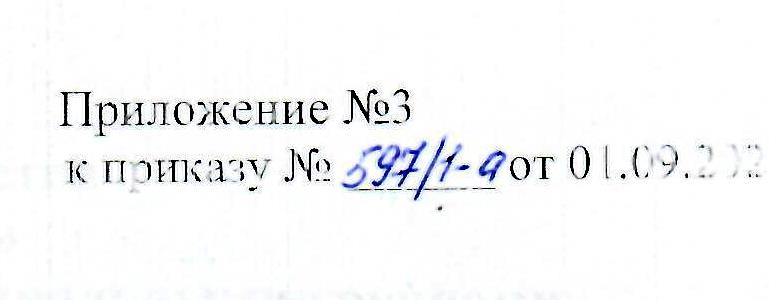 к приказу № ________ от 01.09.2021Положениео системе наставничестве в МБОУ «ЦО №19»(подразделение «Начальная школа с дошкольными группами» дошкольные группы)Положениео системе наставничествав МБОУ «ЦО №19» подразделение «Начальная школа с дошкольными группами» (дошкольные группы)1. Общие положенияНаставничество - одна из функций работника, предполагающего помощь новому сотруднику в период адаптации на новом рабочем месте. Включает в себя планирование, организацию и контроль введения нового работника в должность, заключается в практической передачи профессиональных и иных навыков и знаний от более опытного работника к менее опытному.Наставничество в МБОУ «ЦО №19» подразделение «Начальная школа с дошкольными группами» (дошкольные группы) имеет разновидность форм методической работы с молодыми специалистами, не имеющими трудового стажа педагогической деятельности, или со специалистами, назначенными на должность после длительного перерыва в педагогической деятельности.1.3. Наставничество в МБОУ «ЦО №19» подразделение «Начальная школа с дошкольными группами» (дошкольные группы) предусматривает систематическую индивидуальную работу опытного воспитателя по развитию у молодого или начинающего специалиста необходимых навыков и умений ведения педагогической деятельности, а также имеющихся знаний в области воспитания и обучения.Основными принципами движения наставничества являются открытость, компетентность, соблюдение норм профессиональной этики.Действие настоящего положения распространяется на педагогов и специалистов учреждения.Участие в движении наставничества не должно наносить ущерб основной деятельности участников движения.Срок данного положения не ограничен. Действует до принятия нового.Цели и задачи наставничества.Цель наставничества в дошкольном подразделении - оказание методической помощи и поддержки молодым специалистам в процессе профессионального становления со стороны опытных коллег.Задачи наставничества в дошкольном подразделении:привить молодым специалистам интерес к педагогической деятельности и закрепить их в образовательном учреждении;ускорить процесс профессионального становления воспитателя, развить его способности самостоятельно и качественно выполнять возложенные на него обязанности по занимаемой должности;формировать ответственное и творческое отношение к организации образовательного процесса;адаптировать молодого специалиста к корпоративной культуре, к ее традициям, нормам и правилам поведения в образовательном учреждении.Организационные основы дошкольного наставничестваДошкольное наставничество в образовательном учреждении организуется на основании приказа Директора МБОУ «ЦО №19».Руководство и контроль деятельностью наставников осуществляет заместитель директора подразделения, в котором осуществляется наставничество.Заместитель директора подразделения выбирает наставника из наиболее подготовленных специалистов, воспитателей по следующим критериям:- высокий уровень профессиональной подготовки;- развитые коммуникативные навыки и гибкость в общении;- опыт воспитательной и методической работы;- стабильные результаты в работе;- богатый жизненный опыт;- способность и готовность делиться профессиональным опытом;- стаж педагогической деятельности не менее 5 лет.За одним наставником закрепляется одновременно не более двух молодых специалистов, сроком не менее одного года.Кандидатуры наставников согласовываются с  директором МБОУ «ЦО №19» и утверждаются на педагогическом совете.Назначение производится при обоюдном согласии наставника и молодого специалиста, за которым он будет закреплен, по рекомендации Педагогического Совета, приказом директора Организации  с указанием срока наставничества.Наставничество устанавливается для воспитателей, не имеющих трудового стажа педагогической деятельности в дошкольном учреждении и для специалистов, назначенными на должность после длительного перерыва в педагогической деятельности (выход из декретного отпуска, переход на другую должность).3.8. Замена наставника производится приказом заместителя директора подразделения в случаях:- увольнения наставника;- перевода на другую работу молодого специалиста или наставника;- психологической несовместимости наставника и молодого специалиста;- привлечения наставника к дисциплинарной ответственности.Показателями оценки эффективности работы наставника является повышение качества выполнения задач молодым специалистом в период наставничества. Оценка производится по результатам промежуточного и итогового контроля.За успешную работу наставник отмечается директором МБОУ «ЦО №19» по действующей системе поощрения.Обязанности, права и ответственность наставникаНаставник обязан:- знать требования законодательства в сфере дошкольного образования, ведомственных нормативных актов, определяющих права и обязанности молодого специалиста по занимаемой должности;- изучать профессиональные и нравственные качества молодого специалиста, его отношение к педагогической деятельности, коллективу, воспитанникам, родителям (законным представителям), увлечения, наклонности;- вводить молодого специалиста в должность (знакомить с основными обязанностями, требованиями, предъявляемыми к педагогическому работнику, правилами внутреннего трудового распорядка, охраны труда и техники безопасности);- оказывать молодому специалисту индивидуальную помощь, выявлять и   совместно устранять допущенные ошибки;- разрабатывать совместно с молодым специалистом план профессионального становления последнего с учетом уровня его педагогической, методической и профессиональной подготовки;- контролировать выполнение плана профессионального становления молодого специалиста;- привлекать молодого специалиста к участию в общественной жизни педагогического коллектива, содействовать развитию общекультурной и профессиональной компетентности.Наставник имеет право:- требовать от молодого специалиста выполнения рекомендаций по вопросам, связанных с его деятельностью, как в устной, так и в письменной форме;- принимать участие в обсуждении вопросов, связанных с работой молодого специалиста, вносить предложения старшему воспитателю, заместителю директора подразделения о поощрении молодого специалиста, применении мер воспитательного и дисциплинарного воздействия;- получать вознаграждение за дошкольное наставничество в рамках стимулирующей части фонда оплаты труда.Ответственность наставника:наставник несет персональную ответственность за качество и своевременность выполнения функциональных обязанностей, возложенных на него настоящим Положением.Обязанности и права молодого специалистаМолодой специалист обязан:-  изучать Закон РФ "Об образовании", нормативные акты, определяющие его служебную деятельность, структуру, особенности работы дошкольного подразделения и функциональные обязанности по занимаемой должности;- выполнять план профессионального становления в назначенные сроки;- постоянно работать над повышением профессионального мастерства, овладевать практическими навыками в области обучения, воспитания и развития воспитанников;- учиться у наставника передовым методам и формам работы, правильно строить свои взаимоотношения с ним;- использовать все возможности системы образования для своего профессионального развития: посещать открытые показы образовательной деятельности, заседания методических объединений, участвовать в работе семинаров, вебинаров, круглых столов и т.д.- совершенствовать свой общеобразовательный и культурный уровень.- периодически отчитываться по своей проделанной работе по самообразованию перед наставником, старшим воспитателем и заместителем директора подразделения.Молодой специалист имеет право:- защищать  профессиональную честь и достоинство;- знакомиться с жалобами и другими документами, содержащими оценку его работы, давать по ним объяснения;- выносить	на рассмотрение администрации МБОУ «ЦО №19» предложения по совершенствованию работы, связанные с наставничеством;- посещать методические мероприятия, связанные с педагогической деятельностью.- повышать квалификацию удобным для себя способом;- защищать свои интересы в случае дисциплинарного или служебного расследования, связанного с нарушением норм профессиональной этики.Организация работы наставникаОрганизация работы наставников и контроль их деятельности возлагается на заместителя директора подразделения.6.2. Заместитель директора подразделения обязан:представить назначенного молодого специалиста воспитателям дошкольных групп, объявить приказ о закреплении за ним наставника;создать необходимые условия для совместной работы молодого специалиста и его наставника;посещать отдельные занятия и мероприятия, проводимые наставником и молодым специалистом;-организовать обучение наставников передовыми формами и методами индивидуальной воспитательной работы, основами педагогики и психологии, оказывать им методическую практическую помощь в составлении планов работы с молодыми специалистами;изучить, обобщить и распространить положительный опыт организации наставничества в образовательном учреждении;определить меры поощрения наставников;6.3. Работа наставника поощряется и финансируется из стимулирующего фонда оплаты труда Учреждения.Документы, регламентирующие дошкольное  наставничествоК документам, регламентирующим деятельность наставников, относятся:настоящее Положение;приказ директора МБОУ «ЦО №19» об организации наставничества;перспективное планирование работы по повышению профессиональных    умений и навыков молодых специалистов на учебный год;индивидуальный план профессионального становления молодого специалиста;планы работ и протоколы заседаний МО воспитателей, на которых рассматривались вопросы наставничества.8. Анализ результатов дошкольного наставничества  8.1. Анализ результатов дошкольного наставничества предоставляется наставником по истечении срока реализации индивидуального плана профессионального становления молодого специалиста, определенного приказом директора МБОУ «ЦО №19», на заседании педагогического совета в форме итогового отчета.   8.2. В случае выявления необходимости продолжения дошкольного наставничества, определяются сроки разработки и реализации дополнительных мероприятий индивидуального плана профессионального становления молодого специалиста.